GIF 09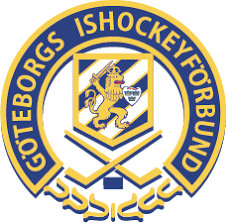 35-mannatrupp – ”stortrupp”GK 	William Thegerström 		Kållereds SK	GK	Sami Rydestål		Hovås HCGK	Colin Andersson		Frölunda HCGK	Lukas Svenhard		Härryda HC	D	Måns Köster			Kållereds SKD	Karl Röshammar		Frölunda HCD	Elias Brander-Nilsson		Kungälvs IKD	William Nilsson		Härryda HCD	Gustav Theng		Kungälvs IKD	Felix Flink			Kållereds SKD	Lucas Angervall		Hovås HCD	Romeo Lerebäck		Frölunda HCD	Hugo Sidot			Bäcken HCD	Hampus Jävert		Hovås HCD	Noel Ring			Kållereds SKF	Viggo Forsberg		Frölunda HCF	Hampus Koskela		Härryda HCF	Olle Willén			Kållereds SKF	Olle Zetterstedt		Frölunda HCF	Albin Lindström		Kållereds SKF	Max Frykberg		Hovås HCF	Simon Skrtic			Kållereds SKF	Samuel Skrtic		Kållereds SKF	Hampus Ullberg		Frölunda HCF	Emil Böhlin 			Hisingens IKF	Maximillian Wistrand		Bäcken HCF	Eric Bjureberg		Kållereds SKF	Mio Belin			Kållereds SKF	Melker Gyllenspetz Munro		Bäcken HCF	Wilson Axelsson		Kungälvs IKF	Robin Caris			Härryda HCF	Max Rosenkvist		Hisingens IKF	Winton Svedholm Torgersson	Bäcken HCF	Carl Hanicke			Frölunda HCF	Gustav Bräutigam 		Hanhals IF	